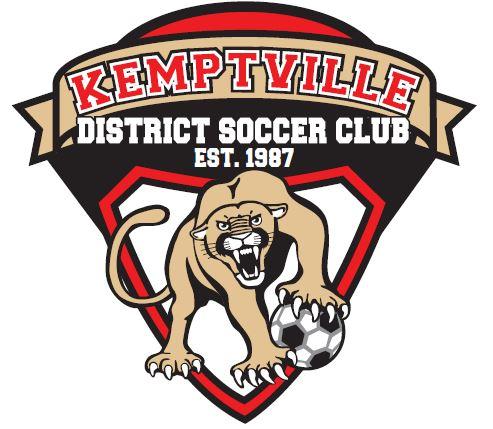 Kemptville District Soccer ClubMeeting Minutes - Board of Directors MeetingTuesday Feb 18, 2019Members Present: Attendance: Rob, Jamie, Mike, Jeff, Heather, Kevin, John, Alan, Stephen, MichelleLou was lateMembers Absent: Rance, Cam, Nikki, IanCall to Order & Welcome: 7:00pmApproval of Minutes: 	Jan 8 Minutes - Add Michelle as attendee Approved by Mike, StephenFinancial Report:Year end surplus 19k, equipment savings, cost savings, 5000 dollar old checks53K now in account, fine financial shapeNo further questions for the Treasurer at this timeNew BusinessYouth Competitive - JamieCompetitve trend weekly basis vs last yr down 23% from last year.  Registration will be 2 weeks longer, 82 players registered  as of last weekend.2006 G 5 2 new2006 B 13 1 new2005 G 02005 B 15 1 new2004 G 3 1 new2004 B 10 2 new2003 G 3 1 new2003 B 17 2 new2002 G 02002 B 132001 G 02001 B 2To do itemsNeed another email blast for registration & tryoutsGame nights  ERSL heavy Tuesday & Thursday, Monday nothing, Wednesday quietField scheduler - Lou is going to task, wanting practice nights set upRegional Ontario Cup - no update at this timeCoachessecured all age groups.Tournament options provided to coaches.Assessment schedule been set.  More expensive for this year. (approx $3300)Assessors & evaluation equipment - went through who could volunteerCoach Dave Johnson - Thursday Feb 28th 7:30 evaluationDiscussion of coaches moving around or who is coming backAdvertisingStephen - $500 radio spots, wanted communication, pictures etc for newsletter, Fury media art (logo Alan)Insurance for Field Lining Update Lou - Darryl contact Russell, Cheryl KCAT 5 millionAnswers in a couple days (Employees vs contract workers)Update to come at next meetingOSCAR - Lou Videos postponing launch, fee to high $3.10 / playerOCSL - 1 team maybe, apply for 2.  Discussed teams, need the numbers and then decide the level.Kville Youth Center Fundraiser - motion to give 1 registration all in favor if not too lateCorrespondence -CBC Report on abuse of athletesSummer League Invitation - Louis Riel non sanctioned youth dev programOfficial Registration SystemTrial & Short Term RegRoll-out of Cda soccerCda Soccer children’s licenseWhat will the next 3 years hold?RoundtableMichelle - content for radio spots was provided.  Stephen & Mike to approve spots for air.Alan - Partnership off the ground w/ FuryJohn - Referee session this weekend, had one previous.  May is scheduled for a new referee courseKevin - U8 and under Tim Horton’s, gave them a number of what may be neededOrdersJeff - nothingMike - AGM mtgs quieted down, more changes and fun in off season.Jamie - nothingRob - signing forms for disclosureParking LotClub Sponsorship - met last month, letter was sent from Jeff to Cam.Next Meeting: March 5th next meetingAdjournment:  Kevin, second Mike